NASTAVNI  LIST – RJEŠENJEZadatak br. 1 Kalkulacija nabave                  količinaSastavnice cijene          80 bačvi              1 bačvaKupovna cijena            Ovisni troškovi              ____________________Trošak kupnje             Zadatak br. 2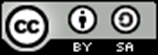 R. b.Opis knjiženjaRačunDugujePotražuje1. - Poduzetnik kupuje 80 bačvi po 450,00 kn/kom + PDV30051812212.- Doprema bačvi po računu iznosi1.600,00 kn + PDV3015  1812213.- Ambalaža se skladišti – obračun nabave35230954.- 30 bačvi šalje se u uporabu3533525.- Knjižiti otpis ambalaže za 1. turnus (vijek trajanja 4 optjecaja)405135716.- Rashoduje se 10 bačvi357140513537.- Zaključak konta nabave (skupina 30)309530053015  R. b.Opis knjiženjaRačunDugujePotražuje0. početna stanja3549101.uporaba ambalaže3553542.otpis za 3 otpreme405135713.otpis za 5 otprema405135714.rashodovanje ambalaže3571355